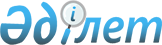 О внесении изменений в приказ Министра юстиции Республики Казахстан от 1 февраля 2018 года № 171 "Об утверждении Правил осуществления контроля за деятельностью частных судебных исполнителей"Приказ Министра юстиции Республики Казахстан от 4 ноября 2019 года № 530. Зарегистрирован в Министерстве юстиции Республики Казахстан 7 ноября 2019 года № 19566
      ПРИКАЗЫВАЮ:
      1. Внести в приказ Министра юстиции Республики Казахстан от 1 февраля 2018 года № 171 "Об утверждении Правил осуществления контроля за деятельностью частных судебных исполнителей" (зарегистрирован в Реестре государственной регистрации нормативных правовых актов под № 16376, опубликован 26 февраля 2018 года в Эталонном контрольном банке нормативных правовых актов Республики Казахстан) следующие изменения: 
      в Правилах осуществления контроля за деятельностью частных судебных исполнителей, утвержденных указанным приказом:
      пункт 2 изложить в следующей редакции:
      "2. Основные понятия, используемые в настоящих Правилах:
      территориальный орган – областные, городов республиканского значения и столицы, районные и городские подразделения юстиции;
      плановый контроль – проверка деятельности частного судебного исполнителя, материалов исполнительных производств, проводимая в соответствии с утвержденным графиком планового контроля частных судебных исполнителей;
      внеплановый контроль – проверка деятельности частного судебного исполнителя, материалов исполнительного производства, проводимая при поступлении жалобы на действия (бездействие) частного судебного исполнителя либо при наличии другой информации, свидетельствующей о недобросовестном исполнении им своих обязанностей;
      уполномоченный орган – государственный орган, осуществляющий реализацию государственной политики и государственное регулирование деятельности в сфере обеспечения исполнения исполнительных документов.";
      пункт 10 изложить в следующей редакции:
      "10. В график планового контроля подлежат включению все частные судебные исполнители, осуществляющие деятельность более шести месяцев с момента учетной регистрации в органах юстиции, а также не осуществлявшие деятельность более шести месяцев на момент формирования графика контроля частных судебных исполнителей, но в течение предстоящего года, срок осуществления деятельности которых составит более шести месяцев.";
      пункт 13 изложить в следующей редакции:
      "13. Предметом планового контроля частных судебных исполнителей являются:
      проверка материалов исполнительных производств;
      проверка соблюдения частным судебным исполнителем требований, предъявляемых к делопроизводству;
      проверка состояния архива частного судебного исполнителя;
      проверка соблюдения требований к местонахождению и оборудованию служебного помещения частного судебного исполнителя.";
      пункт 21 изложить в следующей редакции:
      "21. К заключению прилагаются следующие документы:
      1) копия жалоб на действия (бездействие) частного судебного исполнителя либо при наличии другой информации, свидетельствующей о недобросовестном исполнении им своих обязанностей;
      2) копия приказа о проведении планового или внепланового контроля деятельности частного судебного исполнителя;
      3) копия пояснения частного судебного исполнителя (при наличии) либо копия акта об отказе от дачи пояснения;
      4) копии материалов исполнительного производства (при наличии) либо копия акта об отказе представления;
      5) копия документа, полученного из региональной палаты частных судебных исполнителей о наличии или отсутствии у частного судебного исполнителя дисциплинарного взыскания;
      6) копии документов подтверждающих ознакомление частного судебного исполнителя с приказом о проведении планового или внепланового контроля его деятельности и заключением о результатах проведенного контроля за деятельностью частного судебного исполнителя.".
      2. Департаменту по исполнению судебных актов Министерства юстиции Республики Казахстан обеспечить:
      1) государственную регистрацию настоящего приказа;
      2) размещение настоящего приказа на интернет-ресурсе Министерства юстиции Республики Казахстан.
      3. Контроль за исполнением настоящего приказа возложить на курирующего вице – министра юстиции Республики Казахстан.
      4. Настоящий приказ вводится в действие по истечении десяти календарных дней после дня его первого официального опубликования.
					© 2012. РГП на ПХВ «Институт законодательства и правовой информации Республики Казахстан» Министерства юстиции Республики Казахстан
				
      Министр 

М. Бекетаев
